SPECIAL TOPICS GRADUATE COURSE FOR Spring, 2016Teaching Practicum for Graduate Students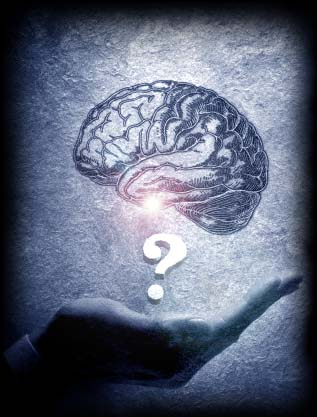 EDF 6938, Section 17ECMeets Wednesdays: Periods 9-11, 4:05-7:05pm Norman Hall: Room 2703 Credit HoursInstructor:	Dr. David Therriault, Associate ProfessorSchool of Human Development and Organizational Studies in Education (SHDOSE)Email: therriault@coe.ufl.eduThis course is designed for Graduate students interested in garnering experience to teach at the University level. Graduate students from disciplines outside of education are encouraged to enroll. Specifically, the course surveys cognitive research on teaching (e.g., memory, attention, and motivation) and practical teaching issues (e.g., construction of syllabi, practice delivering effective lectures, teaching formats, test construction, and grading practices) We will examine readings primarily from a psychological point of view that makes use of empirical research. Students will have an opportunity to prepare their own syllabi, create their own tests, and practice teaching with peer-feedback. At the end of this course, students will be prepared to teach their first undergraduate course in their respective disciplines. Please feel free to contact Dr. David Therriault with any questions at (352-273-4345) or for a copy of the syllabus, email: (therriault@coe.ufl.edu).   